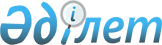 О внесении изменений в решение 14 сессии Саранского городского маслихата от 14 декабря 2012 года N 144 "О городском бюджете на 2013-2015 годы"Решение 22 сессии Саранского городского маслихата Карагандинской области от 19 августа 2013 года N 228. Зарегистрировано Департаментом юстиции Карагандинской области 16 сентября 2013 года N 2386

      В соответствии с Бюджетным кодексом Республики Казахстан от 4 декабря 2008 года, Законом Республики Казахстан от 23 января 2001 года "О местном государственном управлении и самоуправлении в Республике Казахстан", Саранский городской маслихат РЕШИЛ:



      1. Внести в решение 14 сессии Саранского городского маслихата от 14 декабря 2012 года N 144 "О городском бюджете на 2013-2015 годы" (зарегистрировано в Реестре государственной регистрации нормативных правовых актов за N 2070, опубликовано в газете "Спутник" от 27 декабря 2012 года N 52), в которое внесены изменения решением 15 сессии Саранского городского маслихата от 15 февраля 2013 года N 157 "О внесении изменений в решение 14 сессии Саранского городского маслихата от 14 декабря 2012 года N 144 "О городском бюджете на 2013-2015 годы" (зарегистрировано в Реестре государственной регистрации нормативных правовых актов за N 2182, опубликовано в газете "Саран газеті" от 1 марта 2013 года N 9), решением 16 сессии Саранского городского маслихата от 4 апреля 2013 года N 168 "О внесении изменений в решение 14 сессии Саранского городского маслихата от 14 декабря 2012 года N 144 "О городском бюджете на 2013-2015 годы" (зарегистрировано в Реестре государственной регистрации нормативных правовых актов за N 2303, опубликовано в газете "Саран газеті" от 19 апреля 2013 года N 16), решением 18 сессии Саранского городского маслихата от 24 мая 2013 года N 190 "О внесении изменений в решение 14 сессии Саранского городского маслихата от 14 декабря 2012 года N 144 "О городском бюджете на 2013-2015 годы" (зарегистрировано в Реестре государственной регистрации нормативных правовых актов за N 2343, опубликовано в газете "Саран газеті" от 14 июня 2013 года N 24), решением 21 сессии Саранского городского маслихата от 11 июля 2013 года N 216 "О внесении изменений в решение 14 сессии Саранского городского маслихата от 14 декабря 2012 года N 144 "О городском бюджете на 2013-2015 годы" (зарегистрировано в Реестре государственной регистрации нормативных правовых актов за N 2370, опубликовано в газете "Саран газеті" от 26 июля 2013 года N 30) следующие изменения:



      1) в пункте 1:

      в подпункте 1):

      в абзаце первом цифры "4006329" заменить на цифры "4028597";

      в абзаце втором цифры "738962" заменить на цифры "741230";

      в абзаце третьем цифры "15800" заменить на цифры "17300";

      в абзаце четвертом цифры "26000" заменить на цифры "33900";

      в подпункте 2):

      цифры "4030937" заменить на цифры "4053205";



      2) в пункте 5 цифры "15615" заменить на цифры "8227";



      3) приложение 1 к указанному решению изложить в новой редакции согласно приложению к настоящему решению.



      2. Настоящее решение вводится в действие с 1 января 2013 года.      Председатель сессии                        А. Акмагамбетов      Исполняющий обязанности

      секретаря маслихата                        В. Закомолкин

Приложение

к решению 22 сессии

Саранского городского маслихата

от 19 августа 2013 года N 228Приложение 1

к решению 14 сессии

Саранского городского маслихата

от 14 декабря 2012 года N 144 

Городской бюджет на 2013 год
					© 2012. РГП на ПХВ «Институт законодательства и правовой информации Республики Казахстан» Министерства юстиции Республики Казахстан
				КатегорияКатегорияКатегорияКатегорияСумма (тысяч тенге)КлассКлассКлассСумма (тысяч тенге)ПодклассПодклассСумма (тысяч тенге)НаименованиеСумма (тысяч тенге)12345I. Доходы40285971Налоговые поступления74123001Подоходный налог2370682Индивидуальный подоходный налог23706803Социальный налог1655391Социальный налог16553904Hалоги на собственность2777031Hалоги на имущество219413Земельный налог1998504Hалог на транспортные средства559005Единый земельный налог1205Внутренние налоги на товары, работы и услуги537012Акцизы25483Поступления за использование природных и других ресурсов405004Сборы за ведение предпринимательской и профессиональной деятельности100085Налог на игорный бизнес64508Обязательные платежи, взимаемые за совершение юридически значимых действий и (или) выдачу документов уполномоченными на то государственными органами или должностными лицами72191Государственная пошлина72192Неналоговые поступления1730001Доходы от государственной собственности136001Поступления части чистого дохода государственных предприятий3955Доходы от аренды имущества, находящегося в государственной собственности1320506Прочие неналоговые поступления37001Прочие неналоговые поступления37003Поступления от продажи основного капитала3390001Продажа государственного имущества, закрепленного за государственными учреждениями74001Продажа государственного имущества, закрепленного за государственными учреждениями740003Продажа земли и нематериальных активов265001Продажа земли260002Продажа нематериальных активов5004Поступления трансфертов322556702Трансферты из вышестоящих органов государственного управления32255672Трансферты из областного бюджета3225567Функциональная группаФункциональная группаФункциональная группаФункциональная группаФункциональная группаСумма (тысяч тенге)Функциональная подгруппаФункциональная подгруппаФункциональная подгруппаФункциональная подгруппаСумма (тысяч тенге)Администратор бюджетных программАдминистратор бюджетных программАдминистратор бюджетных программСумма (тысяч тенге)ПрограммаПрограммаСумма (тысяч тенге)НаименованиеСумма (тысяч тенге)123456II. Затраты405320501Государственные услуги общего характера1367421Представительные, исполнительные и другие органы, выполняющие общие функции государственного управления104531112Аппарат маслихата района (города областного значения)19539001Услуги по обеспечению деятельности маслихата района (города областного значения)13664003Капитальные расходы государственного органа5875122Аппарат акима района (города областного значения)62393001Услуги по обеспечению деятельности акима района (города областного значения)61063003Капитальные расходы государственного органа1330123Аппарат акима района в городе, города районного значения, поселка, села, сельского округа22599001Услуги по обеспечению деятельности акима района в городе, города районного значения, поселка, села, сельского округа20342022Капитальные расходы государственного органа22572Финансовая деятельность6207459Отдел экономики и финансов района (города областного значения)6207003Проведение оценки имущества в целях налогообложения1100011Учет, хранение, оценка и реализация имущества, поступившего в коммунальную собственность51079Прочие государственные услуги общего характера26004459Отдел экономики и финансов района (города областного значения)26004001Услуги по реализации государственной политики в области формирования и развития экономической политики, государственного планирования, исполнения бюджета и управления коммунальной собственностью района (города областного значения)25743015Капитальные расходы государственного органа26102Оборона34361Военные нужды3191122Аппарат акима района (города областного значения)3191005Мероприятия в рамках исполнения всеобщей воинской обязанности31912Организация работы по чрезвычайным ситуациям245122Аппарат акима района (города областного значения)245007Мероприятия по профилактике и тушению степных пожаров районного (городского) масштаба, а также пожаров в населенных пунктах, в которых не созданы органы государственной противопожарной службы24503Общественный порядок, безопасность, правовая, судебная, уголовно-исполнительная деятельность43199Прочие услуги в области общественного порядка и безопасности4319458Отдел жилищно-коммунального хозяйства, пассажирского транспорта и автомобильных дорог района (города областного значения)4319021Обеспечение безопасности дорожного движения в населенных пунктах431904Образование12382701Дошкольное воспитание и обучение291306471Отдел образования, физической культуры и спорта района (города областного значения)291306003Обеспечение деятельности организаций дошкольного воспитания и обучения14769040Реализация государственного образовательного заказа в дошкольных организациях образования2765372Начальное, основное среднее и общее среднее образование874162471Отдел образования, физической культуры и спорта района (города областного значения)874162004Общеобразовательное обучение737718005Дополнительное образование для детей и юношества1364449Прочие услуги в области образования72802471Отдел образования, физической культуры и спорта района (города областного значения)72802009Приобретение и доставка учебников, учебно-методических комплексов для государственных учреждений образования района (города областного значения)16256020Ежемесячная выплата денежных средств опекунам (попечителям) на содержание ребенка-сироты (детей-сирот), и ребенка (детей), оставшегося без попечения родителей20036067Капитальные расходы подведомственных государственных учреждений и организаций35310068Обеспечение повышения компьютерной грамотности населения120006Социальная помощь и социальное обеспечение1616942Социальная помощь136226123Аппарат акима района в городе, города районного значения, поселка, села, сельского округа6160003Оказание социальной помощи нуждающимся гражданам на дому6160451Отдел занятости и социальных программ района (города областного значения)117218002Программа занятости24478005Государственная адресная социальная помощь1698006Оказание жилищной помощи17548007Социальная помощь отдельным категориям нуждающихся граждан по решениям местных представительных органов21188010Материальное обеспечение детей-инвалидов, воспитывающихся и обучающихся на дому1335014Оказание социальной помощи нуждающимся гражданам на дому30943016Государственные пособия на детей до 18 лет3030017Обеспечение нуждающихся инвалидов обязательными гигиеническими средствами и предоставление услуг специалистами жестового языка, индивидуальными помощниками в соответствии с индивидуальной программой реабилитации инвалида16998471Отдел образования, физической культуры и спорта района (города областного значения)12848012Социальная поддержка обучающихся и воспитанников организаций образования очной формы обучения в виде льготного проезда на общественном транспорте (кроме такси) по решению местных представительных органов128489Прочие услуги в области социальной помощи и социального обеспечения25468451Отдел занятости и социальных программ района (города областного значения)25468001Услуги по реализации государственной политики на местном уровне в области обеспечения занятости и реализации социальных программ для населения25145011Оплата услуг по зачислению, выплате и доставке пособий и других социальных выплат32307Жилищно-коммунальное хозяйство17111281Жилищное хозяйство64285458Отдел жилищно-коммунального хозяйства, пассажирского транспорта и автомобильных дорог района (города областного значения)21438041Ремонт и благоустройство объектов в рамках развития городов и сельских населенных пунктов по Дорожной карте занятости 202021438467Отдел строительства района (города областного значения)34500003Проектирование, строительство и (или) приобретение жилья коммунального жилищного фонда34500479Отдел жилищной инспекции района (города областного значения)8347001Услуги по реализации государственной политики на местном уровне в области жилищного фонда7138002Создание информационных систем961005Капитальные расходы государственного органа2482Коммунальное хозяйство1592056458Отдел жилищно-коммунального хозяйства, пассажирского транспорта и автомобильных дорог района (города областного значения)28222011Обеспечение бесперебойного теплоснабжения малых городов9000012Функционирование системы водоснабжения и водоотведения19222467Отдел строительства района (города областного значения)1563834005Развитие коммунального хозяйства1423527006Развитие системы водоснабжения и водоотведения1403073Благоустройство населенных пунктов54787123Аппарат акима района в городе, города районного значения, поселка, села, сельского округа13551008Освещение улиц населенных пунктов5969009Обеспечение санитарии населенных пунктов2910010Содержание мест захоронений и погребение безродных521011Благоустройство и озеленение населенных пунктов4151458Отдел жилищно-коммунального хозяйства, пассажирского транспорта и автомобильных дорог района (города областного значения)41236015Освещение улиц в населенных пунктах18577016Обеспечение санитарии населенных пунктов8584017Содержание мест захоронений и захоронение безродных1367018Благоустройство и озеленение населенных пунктов1270808Культура, спорт, туризм и информационное пространство1610651Деятельность в области культуры65057455Отдел культуры и развития языков района (города областного значения)65057003Поддержка культурно-досуговой работы650572Спорт3010471Отдел образования, физической культуры и спорта района (города областного значения)3010014Проведение спортивных соревнований на районном (города областного значения) уровне1396015Подготовка и участие членов сборных команд района (города областного значения) по различным видам спорта на областных спортивных соревнованиях16143Информационное пространство55254455Отдел культуры и развития языков района (города областного значения)44574006Функционирование районных (городских) библиотек42920007Развитие государственного языка и других языков народа Казахстана1654456Отдел внутренней политики района (города областного значения)10680002Услуги по проведению государственной информационной политики через газеты и журналы8893005Услуги по проведению государственной информационной политики через телерадиовещание17879Прочие услуги по организации культуры, спорта, туризма и информационного пространства37744455Отдел культуры и развития языков района (города областного значения)19298001Услуги по реализации государственной политики на местном уровне в области развития языков и культуры10383002Создание информационных систем251032Капитальные расходы подведомственных государственных учреждений и организаций8664456Отдел внутренней политики района (города областного значения)18446001Услуги по реализации государственной политики на местном уровне в области информации, укрепления государственности и формирования социального оптимизма граждан13931003Реализация мероприятий в сфере молодежной политики4500006Капитальные расходы государственного органа1509Топливно-энергетический комплекс и недропользование1945989Прочие услуги в области топливно-энергетического комплекса и недропользования194598467Отдел строительства района (города областного значения)194598009Развитие теплоэнергетической системы19459810Сельское, водное, лесное, рыбное хозяйство, особо охраняемые природные территории, охрана окружающей среды и животного мира, земельные отношения206431Сельское хозяйство9637474Отдел сельского хозяйства и ветеринарии района (города областного значения)9637001Услуги по реализации государственной политики на местном уровне в сфере сельского хозяйства и ветеринарии7747005Обеспечение функционирования скотомогильников (биотермических ям)625006Организация санитарного убоя больных животных185007Организация отлова и уничтожения бродячих собак и кошек10806Земельные отношения9052463Отдел земельных отношений района (города областного значения)9052001Услуги по реализации государственной политики в области регулирования земельных отношений на территории района (города областного значения)90529Прочие услуги в области сельского, водного, лесного, рыбного хозяйства, охраны окружающей среды и земельных отношений1954474Отдел сельского хозяйства и ветеринарии района (города областного значения)1954013Проведение противоэпизоотических мероприятий195411Промышленность, архитектурная, градостроительная и строительная деятельность217602Архитектурная, градостроительная и строительная деятельность21760467Отдел строительства района (города областного значения)10633001Услуги по реализации государственной политики на местном уровне в области строительства10594017Капитальные расходы государственного органа39468Отдел архитектуры и градостроительства района (города областного значения)11127001Услуги по реализации государственной политики в области архитектуры и градостроительства на местном уровне654003Разработка схем градостроительного развития территории района и генеральных планов населенных пунктов1047312Транспорт и коммуникации397271Автомобильный транспорт35442123Аппарат акима района в городе, города районного значения, поселка, аула, аульного округа4280013Обеспечение функционирования автомобильных дорог в городах районного значения, поселках, аулах (селах), аульных (сельских) округах4280458Отдел жилищно-коммунального хозяйства, пассажирского транспорта и автомобильных дорог района (города областного значения)31162023Обеспечение функционирования автомобильных дорог311629Прочие услуги в сфере транспорта и коммуникаций4285458Отдел жилищно-коммунального хозяйства, пассажирского транспорта и автомобильных дорог района (города областного значения)4285037Субсидирование пассажирских перевозок по социально значимым городским (сельским), пригородным и внутрирайонным сообщениям428513Прочие3596423Поддержка предпринимательской деятельности и защита конкуренции1352494Отдел предпринимательства и промышленности района (города областного значения)1352006Поддержка предпринимательской деятельности13529Прочие358290458Отдел жилищно-коммунального хозяйства, пассажирского транспорта и автомобильных дорог района (города областного значения)323732001Услуги по реализации государственной политики на местном уровне в области жилищно-коммунального хозяйства, пассажирского транспорта и автомобильных дорог17108044Текущее обустройство моногородов в рамках Программы развития моногородов на 2012-2020 годы59470085Реализация бюджетных инвестиционных проектов в рамках Программы развития моногородов на 2012-2020 годы247154459Отдел экономики и финансов района (города областного значения)8227012Резерв местного исполнительного органа района (города областного значения)8227471Отдел образования, физической культуры и спорта района (города областного значения)12788001Услуги по обеспечению деятельности отдела образования, физической культуры и спорта12788494Отдел предпринимательства и промышленности района (города областного значения)13543001Услуги по реализации государственной политики на местном уровне в области развития предпринимательства, промышленности и туризма1354314Обслуживание долга1161Обслуживание долга116459Отдел экономики и финансов района (города областного значения)116021Обслуживание долга местных исполнительных органов по выплате вознаграждений и иных платежей по займам из областного бюджета11615Трансферты651Трансферты65459Отдел экономики и финансов района (города областного значения)65006Возврат неиспользованных (недоиспользованных) целевых трансфертов65КатегорияКатегорияКатегорияКатегорияСумма (тысяч тенге)КлассКлассКлассСумма (тысяч тенге)ПодклассПодклассСумма (тысяч тенге)НаименованиеСумма (тысяч тенге)12345Погашение бюджетных кредитов05Погашение бюджетных кредитов001Погашение бюджетных кредитов01Погашение бюджетных кредитов, выданных из государственного бюджета0Функциональная группаФункциональная группаФункциональная группаФункциональная группаФункциональная группаСумма (тысяч тенге)Функциональная подгруппаФункциональная подгруппаФункциональная подгруппаФункциональная подгруппаСумма (тысяч тенге)Администратор бюджетных программАдминистратор бюджетных программАдминистратор бюджетных программСумма (тысяч тенге)ПрограммаПрограммаСумма (тысяч тенге)НаименованиеСумма (тысяч тенге)123456IV. Сальдо по операциям с финансовыми активами21000Приобретение финансовых активов2100013Прочие210009Прочие21000458Отдел жилищно-коммунального хозяйства, пассажирского транспорта и автомобильных дорог района (города областного значения)21000065Формирование или увеличение уставного капитала юридических лиц21000КатегорияКатегорияКатегорияКатегорияСумма (тысяч тенге)КлассКлассКлассСумма (тысяч тенге)ПодклассПодклассСумма (тысяч тенге)НаименованиеСумма (тысяч тенге)123456Поступления от продажи финансовых активов государства1060001Поступления от продажи финансовых активов государства106001Поступления от продажи финансовых активов внутри страны10600НаименованиеСумма (тысяч тенге)12V. Дефицит (профицит) бюджета-45608VI. Финансирование дефицита (использование профицита) бюджета45608